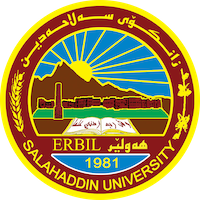 Academic Curriculum Vitae Personal Information: 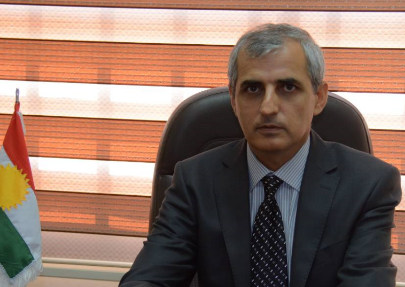 Full Name: Feirusha S. M. KaksharAcademic Title: Asst. ProfessorEmail: feirusha.kakshar@su.edu.krdMobile: 009647504707593Education:2005: (Ph. D in Engineering Sciences, Specialty; Building and Constructions, Structural Engineering, Ukrainian State Academy of Railway Transport, 2005. KNAME, kname.edu.ua & KART, kart.edu.ua, Kharkiv-Ukraine. The title of the Dissertation is: Rationalization of Wall-Beams' Parameters.1997: (M.Sc. in Industrial and Civil Engineering – Structural Engineering). KNAME, kname.edu.ua, Kharkiv – Ukraine. The title of the thesis is 52 Place Rest House in Erbil city-Iraq.1995: (B.Sc. in Industrial and Civil Engineering, Kharkov State Municipal).  KNAME, kname.edu.ua, Kharkiv – Ukraine.Employment:2005 Decider of Civil Engineering Department Salahaddin University.2005-2008 Assistant of Dean for Administration Affairs, Salahaddin University, college of engineering.2007-2010 Head of Committee for Zanko's New Village Project. 2008-2010Member of Engineering Consulting Bureau, Salahaddin University, 19.11.2011-11.2013 Director of Salahaddin University Bureau for the design of New Campus Project. 2016-2018 Director of the scientific affairs and post Graduate unit2018-2023 Director of the Engineering Consulting BureauQualifications Taking a course in methods of teaching, 1994-1996.Taking a course in methods of teaching, 2003.Taking a course in structures lab (equipment and machines), 2011.Taking a training course in structures lab in Italy, 2012.Languages Skills:Kurdish: native language (ILR- Level 5)English: Professional working proficiency (ILR- Level 3-4)Russian: Native or bilingual proficiency (ILR- Level 5)Persian: Native or bilingual proficiency (ILR- Level 5)Arabic: Limited working proficiency (ILR- Level 2)Azari: Limited working proficiency (ILR- Level 2)Teaching experience:Oriental Studies	Oriental Studies and International Relations, Kharkov-Ukraine.Concrete Technology, Building Materials, Salahaddin University, college of eng.Descriptive Geometry	Engineering Mechanics	Mechanics of Materials	 Matrix Analysis of StructuresTheory of Plates and Shells -MSc.Theories of Failure and Structural Optimization – PhD.Research and publicationsWeb of Science Researcher ID: https://www.researchgate.net/profile/Feirusha-KaksharORCID ID: 0000-0001-9375-4570Academic Profile: https://academics.su.edu.krd/profile-admin/index.php?p=profileScholar Account: https://scholar.google.com/citations?user=-JWpqRgAAAAJ&hl=enNo.TitleAuthorsJournalConferenceNoYearInternet Link1Control of the Stress State of Beam-Walls with OpeningsShmukler V.S., Berezhnaya E.V., Kakshar FeirushaResource-Economic Materials, Structures, Constructions and Buildings- Rivno-Ukraine620012Control of Stress State of Beam-WallsShmukler V.S., Kakshar FeirushaKNUEA Building Scientific Journal1320013Stress State Analysis for Local CompressionKakshar FeirushaKNUEA Building Scientific Journal1420014Question Analysis for Beam-Walls in Civil EngineeringKakshar Feirushaزانكؤى KNAMEНауково-технічний збірник3020015Nonlinear Analysis of Deformable Beam-Walls.Gusakov V.N., Shmukler V.S., Kakshar FeirushaReconstruction of Structures and Buildings-International Conference, Kiyv-Ukraine 5420016Experimental Researches of the Stress-Strain State of Beam-WallsShmukler V.S., Kakshar FeirushaKNUEABuilding Scientific Journal1720027Control of Beam-Walls' ParametersShmukler V.S., Kakshar Feirusha, Vassim Ismael.KNUEABuilding Scientific Journal2920048Rationalization of Wall-Beams' ParametersShmukler V.S., Kakshar FeirushaFIB Congress, Naples, Italy220069Rationalization Criteria of Structure’s ParametersShmukler V.S, Kakshar Feirusha, Beregna K. V., Ismail VassimZanco Journal6201010Investigation Of The Strain Energy Density Around  Opening In Concrete WallKakshar FeirushaInternational Journal of Civil and Environmental Engineering, IJCEE/IJENS,62011http://ijens.org/IJCEE%20Vol%2011%20Issue%2006.html11Finite Element Investigation of Stress Concentration Factor in the Concrete Wall with OpeningsKakshar Feirusha, Soran T. H.Asian Transaction on Engineering22012http://www.asian-transactions.org/Journals/Vol02Issue02/ATE/ATE-30207024.pdf12Rational Design of Retaining WallsBabaev V.N.., Shmukler V.S.,  Feirushah S.H., Kalmikov O.A.,Zinchenko V.M., EhsanullahJOURNAL OF APPLIED & EMERGING SCIENCES Balochistan University of Quetta12012http://journal.buitms.edu.pk/j/index.php/bj/article/view/2913Experimental Tests of EccentricallyCompressed Reinforced ConcreteElements Strengthened by Transverse Steel PlatesSoran Tofiq Hama Rahim, Feirusha S. H. (Kakshar)International Journal Of Scientific Research22013http://www.worldwidejournals.com/international-journal-of-scientific-research-(IJSR)/articles.php?val=OTE5&b1=245&k=6214Simulation Of 3DModeled Box Culvert And Search The Maximum And Minimum Values ​​Of The Principal StressesFeirusha KaksharKNAMEНауково-технічний збірник1202015http://eprints.kname.edu.ua/40464/1/1.pdf15Rationalization of the Parameters for Wall and Roof Sandwich Panels,E. Lugchenko, Feirusha S. H., P. Reznik, E. Petrova,Zanco JournalInternational Conference on Engineering and Innovative Technology, SU-ICEIT12016http://iceit2016.su.edu.krd/documents/abstract/ICEIT-6.pdf16Analysis of Stress-Strain State of Spherical Roof Shell.V. Babaev, V. Shmukler, Feirusha S. H., S. Grebenchuk, L. Gaponova, O. Kalmykov,Zanco JournalInternational Conference on Engineering and Innovative Technology, SU-ICEIT12016http://iceit2016.su.edu.krd/documents/abstract/ICEIT-7.pdf17About the possibility for control of nature of seismic effect of bulky material on lateral surfacesV. S. Shmukler1, Feirusha S. H., O. Kalmykov, R. KhalifeZanco JournalISSN (print ):2218-0230, ISSN (online): 2412-3986,31(s3)2019DOI: http://dx.doi.org/10.21271/zjpas18Formation of the Topology of a Complex Constructive Structure in a Multicriteria ProblemV. S. ShmuklerFeirusha S. H., О. I. LugchenkoA. H. NazhemSU-ICEIT 2019International Conference on Engineering and Innovative Technology2201919Theoretical Investigation of Stresses and Displacement in RC Annular SlabsFeirusha S. H, Abdullah M. AbdalInternational Journal of Engineering Research and TechnologyISSN 0974-3154, Volume 12, Number 6 (2019)62019http://www.irphouse.com20Experimental Test Method for Structures
Under the Impact of Temperature ActionsValeriy Shmukler, Feirusha Salih Hamad, and Petro ReznikProceedings of CEE 2019Springer Nature Switzerland AG 20202020https://doi.org/10.1007/978-3-030-27011-7_48 21Experimentally and Numerical Investigation on Behavior of Annular
RC Slabs under Ring LoadingAbdullah M. Abdal Feirusha S. H. QALAAI ZANIST SCIENTIFIC JOURNAL
ISSN 2518-6566 (Online) - ISSN 2518-6558 (Print)Vol. (5), No (2),2020Doi:10.25212/lfu.qzj.5.2.3122Ancient Mesopotamian Stone Bridge: Numerical Modeling and Structural assessment.Feirusha S. H.Shock and Vibration

ISSN: 1070-9622 (Print)
ISSN: 1875-9203 (Online)Vol. 20222022https://doi.org/10.1155/2022/425535423Comparative Analysis of Topology of Manhole CoversFeirusha S. H.Zana Qadir MohamadBJEASp-ISSN: 2518-2706Vol. 4Issue 1202124Experimental and Analytical Investigation on Bond Behavior of Sand Coated GFRP Bars with ConcreteZana Qadir MohamadFeirusha S. H.Zanco JournalISSN (print):2218-0230, ISSN (online): 2412-3986,